DIREZIONE DIDATTICA STATALE 3° CIRCOLO di ANGRI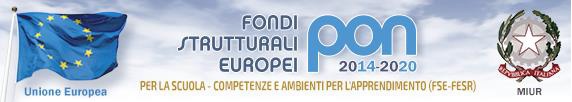 Via  D.Alighieri , 15 - 84012 ANGRI (SA) Tel./fax 081.5138806Temporaneamente insediata in via Lazio, s.n.c. - AngriC.F. 94008830658  E-mail: saee18300p@istruzione.itSito web: www.terzocircoloangri.gov.itPosta certificata: saee18300p@pec.istruzione.itCodice Univoco Ufficio: UFTIIKScuola PrimariaProgrammazione annualeReligione CattolicaClassi Quintea.s. 2022/2023Data                                                                                                                                                                                                    Docenti COMPETENZE CHIAVE E DI CITTADINANZACompetenza personale, sociale e capacità di imparare ad imparareCompetenza digitaleSenso di iniziativa ed imprenditorialitàComunicazione alfabetica funzionaleCompetenza in materia di cittadinanzaSettembreSettembreSettembreSettembreI Bimestre: ottobre e novembreI Bimestre: ottobre e novembreI Bimestre: ottobre e novembreI Bimestre: ottobre e novembreIndicatoriConoscenzeAbilità Competenze DIO E L’UOMOLa vita delle prime comunità cristianeLa storia di Pietro e PaoloConosce a partire dall’evento della Pentecoste, l’identità del dono dello Spirito SantoScopre attraverso le figure di Pietro e Paolo come il messaggio di Gesù si è diffuso in tutta la terraIdentifica nella Chiesa la comunità di coloro che credono in Gesù CristoII Bimestre: dicembre e gennaio (termine I quadrimestre)II Bimestre: dicembre e gennaio (termine I quadrimestre)II Bimestre: dicembre e gennaio (termine I quadrimestre)II Bimestre: dicembre e gennaio (termine I quadrimestre)IndicatoriConoscenze Abilità Competenze SEGNI E SIMBOLI DELLE FESTIVITA’ RELIGIOSEIl Natale nel mondo Ricerca le usanze e le tradizioni del Natale in alcuni paesi del mondoComprende il senso religioso del NataleIII Bimestre: febbraio e marzoIII Bimestre: febbraio e marzoIII Bimestre: febbraio e marzoIII Bimestre: febbraio e marzoIndicatoriConoscenze Abilità Competenze SEGNI E SIMBOLI DELLE FESTIVITA’ RELIGIOSELa PasquaRiconosce  i segni cristiani della Pasqua e identificare i simboli e i significati essenziali delle celebrazioni pasqualiRiconosce il senso cristiano della Pasqua IV Bimestre: aprile e maggio (termine II Quadrimestre)IV Bimestre: aprile e maggio (termine II Quadrimestre)IV Bimestre: aprile e maggio (termine II Quadrimestre)IV Bimestre: aprile e maggio (termine II Quadrimestre)IndicatoriConoscenzeAbilitàCompetenzeLA BIBBIA E LE ALTRE FONTI Le grandi religioni nel mondoConosce gli aspetti fondamentali delle grandi religioniIdentifica le origini del Cristianesimo e delle altre religioni, individuando gli aspetti più importanti del dialogo interreligiosoGiugno Giugno METODOLOGIALa metodologia scelta si baserà su una didattica laboratoriale, intendendo il laboratorio non come luogo fisico, ma come luogo mentale, concetuale e procedurale, dove il bambino è intendo a fare più che ad ascoltare. Attraverso il ricorso alle nuove tecnologie, si stimolerà la capacità espressiva, cognitiva e comunicativa. Si promuoveranno: conversazioni guidate, lavori di gruppo, forme di apprendimento cooperativo, problem-solving, braimstorming, peer to peer, classi aperteATTIVITÀSchede operativeProduzione di cartelloniCanti-PoesieLavoretti su temi trattatiRealizzazione di un LapbookSchede strutturate e/o rappresentazioni grafico-pittoricheSTRUMENTI/SUSSIDIMateriale strutturato:Libro di testo, cartaceo e digitaliSchede operativeComputerLIMAbaco RegoliBlocchi logiciVERIFICASaranno somministrate prove oggettive:In ingressoBimestraliQuadrimestraliVALUTAZIONELa valutazione sarà globale, perciò terrà conto, oltre che degli esiti delle prove oggettive, anche della maturazione generale dell’alunno. Essa verrà espressa tenendo conto delle griglie di correzione e di valutazione deliberate dal Collegio